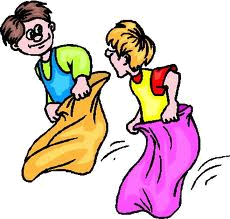 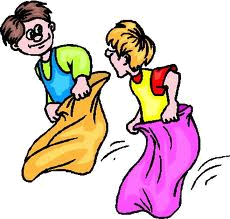 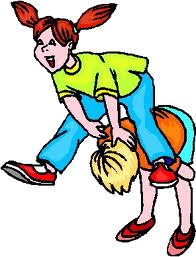 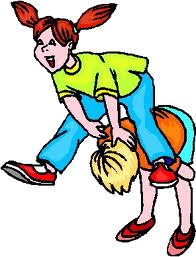 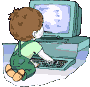 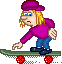 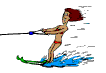 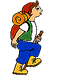 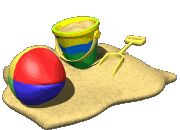 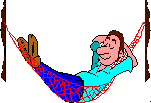 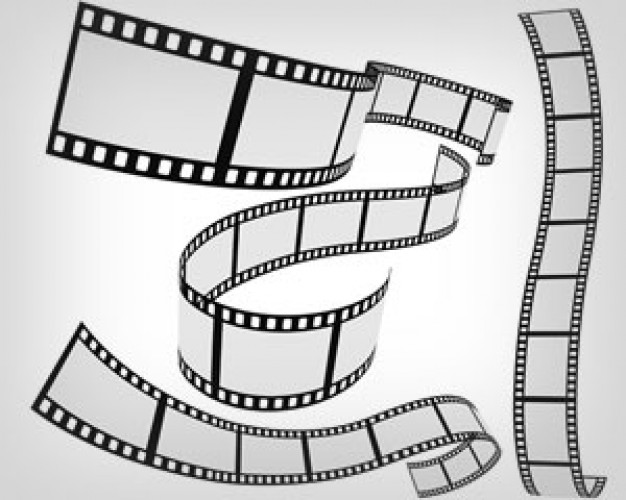 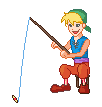 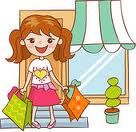 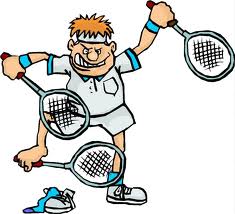 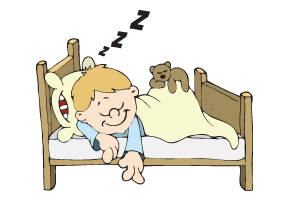 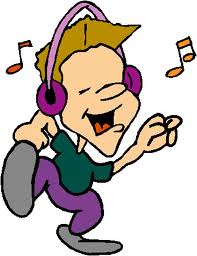 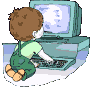 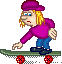 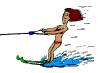 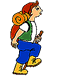 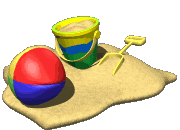 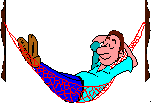 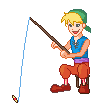 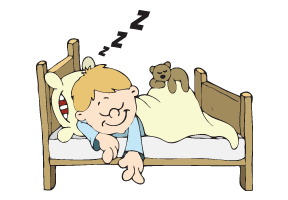 Lösung